2019-20 ADULT VOLLEYBALL LEAGUE                             CO-ED & WOMENS DIVISIONS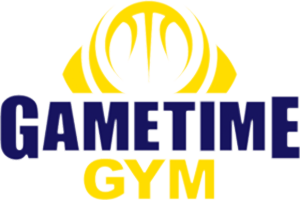 Game Time Gym is excited to offer Adult Co-Ed and Women’s Volleyball Leagues. We are offering 4 different skill level divisions. Game Time Gym has 3 hardwood regulation size volleyball courts.  	Day:				Monday		Tuesday		Thursday	Division:			Women’s		CO-ED			CO-EDCompetitive		Intermediate		Competitive					Advanced		Recreational		Advanced					Intermediate									Recreational		              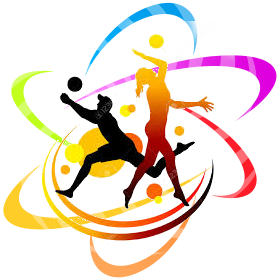 	Game Times:			6:00pm, 7:00pm, 8:00pm or 9:00pm.Session 1		Session 2	    	Deadline:	 		9/3/19			12/16/19	Start Date:			9/23/19		1/6/20	  End Date:			12/5/19		3/20/20	League Format:	Each session will be 9 games with a tournament.  No officials - call your own game for league games. Officials provided for tournament.  Co-Ed:  2 of the 6 players must be women.Cost:				$265 per team per session.	Sign up:			Sign up as a team or as an Individual.Team Captain:	Please fill out Team Registration Form and list your team members.  Form can be found at www.gametimegym.com or call Game Time Gym to have one emailed to you.	Eligibility:			State Farm Employees and Open to The Public. Must be 18 yrs or older	Mail registrations and checks to:	Game Time Gym. 404 Olympia Dr. Bloomington, Il.  61704						Contact:  309-662-9520 or  email: gametimegym2@comcast.net                                                                                       ______________________________________________________________________________________________________________2019-20 Adult VBallName ____________________________ _ Phone H_____________________W_____________________________Address __________________________________________ City __________________________ Zip ___________League  Registering For: __________________E-mail________________________________________________________Team  Registering For: _________________________________  Players Signature ________________________________In consideration of my participation in the activities of Game Time Gym II, I do hereby agree to hold free from any and all liability Game Time gym II, Inc. and its respective officers and employees and do hereby for myself, my heirs, executors, and administrators, waive, release, and forever discharge any and all rights and claims fir damages which I may have or which may hereinafter accrue to me arising out of or connected with my participation in any of the activities of Game Time Gym II, Inc.